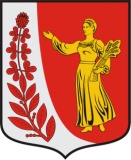 СОВЕТ ДЕПУТАТОВ                                            МУНИЦИПАЛЬНОГО ОБРАЗОВАНИЯ «ПУДОМЯГСКОЕ СЕЛЬСКОЕ ПОСЕЛЕНИЕ» ГАТЧИНСКОГО МУНИЦИПАЛЬНОГО РАЙОНА ЛЕНИНГРАДСКОЙ ОБЛАСТИР Е Ш Е Н И Еот «17» июня 2019 г.	       № 286О назначении выборов депутатов совета депутатовмуниципального образования «Пудомягское сельское поселение»Гатчинского муниципального района Ленинградской области четвертого созываВ соответствии с пунктом 1 статьи 8, статьей 9, пунктами 1,3,6, и 7 статьи 10 , пунктами 1 и 4 статьи 111 Федерального закона  от 12.06.2002 года №67-ФЗ «Об основных гарантиях избирательных прав и права на участие в референдуме  граждан Российской Федерации», пунктами 1,2,3 статьи 23, пунктом 3 статьи 43 Федерального закона  от 06.10.2003 года №131-ФЗ «Об общих принципах организации местного самоуправления в Российской Федерации», частями 1,2,3,4, и 5 статьи 6 Закона Ленинградской области  от 15.03.2012 года №20-оз «О муниципальных выборах в Ленинградской области», руководствуясь  Уставом  муниципального образования  «Пудомягское сельское поселение» Гатчинского муниципального района Ленинградской области, Совет депутатов Пудомягского сельского поселенияРЕШИЛ:1. Назначить выборы депутатов совета депутатов муниципального образования «Пудомягское сельское поселение» Гатчинского муниципального района Ленинградской области четвертого созыва на 8 сентября 2019 года.2. Копию настоящего решения (вместе с экземпляром периодического печатного издания) в течении одних суток со дня официального опубликования решения направить в Избирательную комиссию Ленинградской области. 3. Настоящее решение подлежит официальному опубликованию в газете «Гатчинская правда», не позднее, чем через пять дней со дня принятия решения и размещению на официальном сайте муниципального образования «Пудомягское сельское поселение» Гатчинского муниципального района Ленинградской области.4. Настоящее решение вступает в силу со дня официального опубликования.5. Контроль за исполнением настоящего решения возложить на главу муниципального образования «Пудомягское сельское поселение» Гатчинского муниципального района Ленинградской области.Глава Пудомягского сельского поселения                                                            Л.И.Буянова